Муниципальное бюджетное общеобразовательное учреждение«Средняя общеобразовательная школа №6» Старооскольский городской округг. Старый ОсколКонкурс «Лучшие педагогические практики в сфере образования»Номинация«Лучшие практики педагогов начального общего образования»Методическая разработка урока иностранного языка в 4 классе«What have you got?»Автор:Лисавцова Анастасия Евгеньевна учитель английского языка2021гХод урока:Оргмомент.Фонетическая разминка. Слушаем песню и располагаем ее в правильном порядке (Приложение 1).3. There aren't any toys in Otto's shop,There isn't any bread or cheese.4. You can't buy anything in Otto's ship,Only sardines and peas! 1. There isn't any cake,There aren't any crisps,There aren't any nice things at all. 2. Otto's shop is a horrible shop.You can't even buy a ball!Поем песнюАктуализация Сопоставляем у доски картинки с переводом на английский (Приложение 2).Читаем слова.Формулировка темы и задач урока Какое слово мы можем поместить в центре доски?Исходя из текста песни, о чем мы с вами сегодня узнаем?Ответы на вопросы по песенке, которую прослушали (Слайд 3):Is there any bread in Otto’s shop?Are there any crisps?Can you buy a ball?Can you buy sardines and peas? Введение новой лексики по темеЧитаем слова на слайде.Записываем слова в тетрадь(Слайд 4).Выполняем карточку (Приложение 3):Do the matching and fill in the tableФизкультминутка. Работа с текстом.Слушаем комикс упр. 4, стр. 44.Читаем комикс.Ищем в комиксе предложения с употреблением “Some/Any”(Слайд 5).Have you got any pizza?No I haven’t got any pizza.Have you got any chicken?Have you got any spaghetti?No I haven’t got any pizza.No I haven’t got any chicken and I haven’t got any spaghetti.Have you got any fruit?What have you got?You haven't got any nice food!I’ve got some lovely sardines.I’ve got some peas and I’ve got some carrots.Формулируем правило.Объяснение  грамматического материала “Some/Any” (Слайд 6). 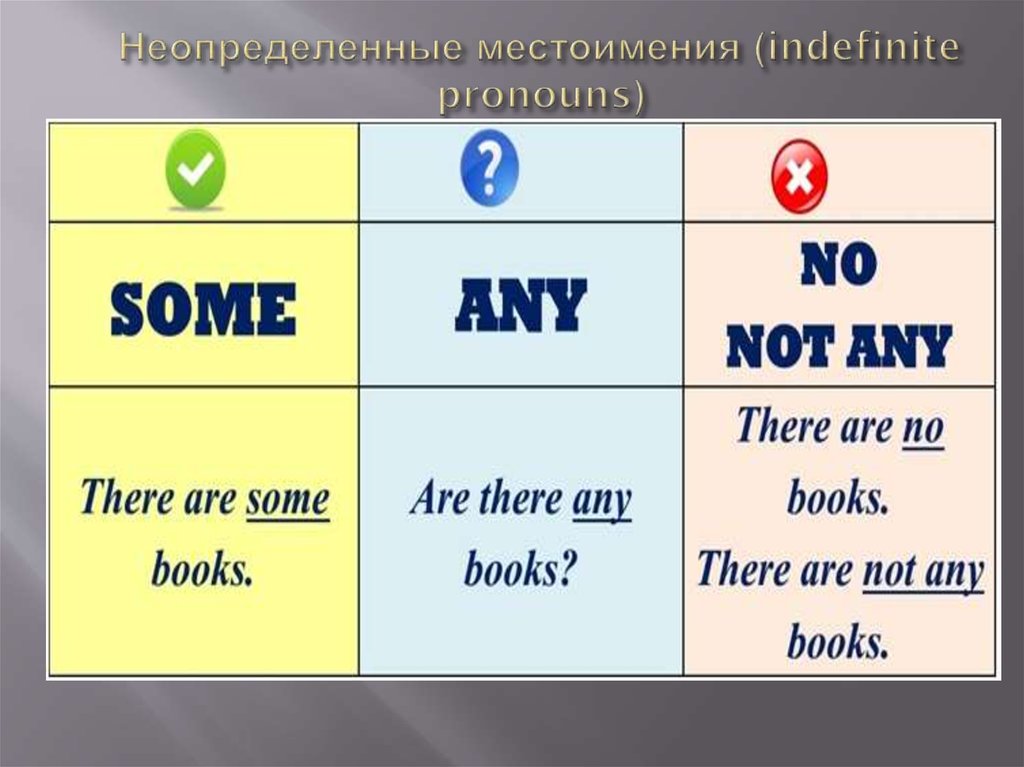 Закрепление лексического и грамматического материала Выполняем упражнение упр. 5, стр. 45 Выполняем упражнение упр. 6, стр. 46 (Слайд 7) Домашнее задание: рабочая тетрадь с. 32.Проверка домашнего задания Собираю тетради с домашним заданием на проверку.Рефлексия Подведение итогов урока, выставление оценок.Наполняем корзинку яблоками (Приложение 4):		Красное яблоко – отлично		Желтое яблоко – хорошо		Зеленое яблоко – так себеПриложение 13. There aren't any toys in Otto's shop,There isn't any bread or cheese.4. You can't buy anything in Otto's ship,Only sardines and peas! 1. There isn't any cake,There aren't any crisps,There aren't any nice things at all. 2. Otto's shop is a horrible shop.You can't even buy a ball!3. There aren't any toys in Otto's shop,There isn't any bread or cheese.4. You can't buy anything in Otto's ship,Only sardines and peas! 1. There isn't any cake,There aren't any crisps,There aren't any nice things at all. 2. Otto's shop is a horrible shop.You can't even buy a ball!3. There aren't any toys in Otto's shop,There isn't any bread or cheese.4. You can't buy anything in Otto's ship,Only sardines and peas! 1. There isn't any cake,There aren't any crisps,There aren't any nice things at all. 2. Otto's shop is a horrible shop.You can't even buy a ball!Приложение 2breadcakecrispsFoodsardinespeascheese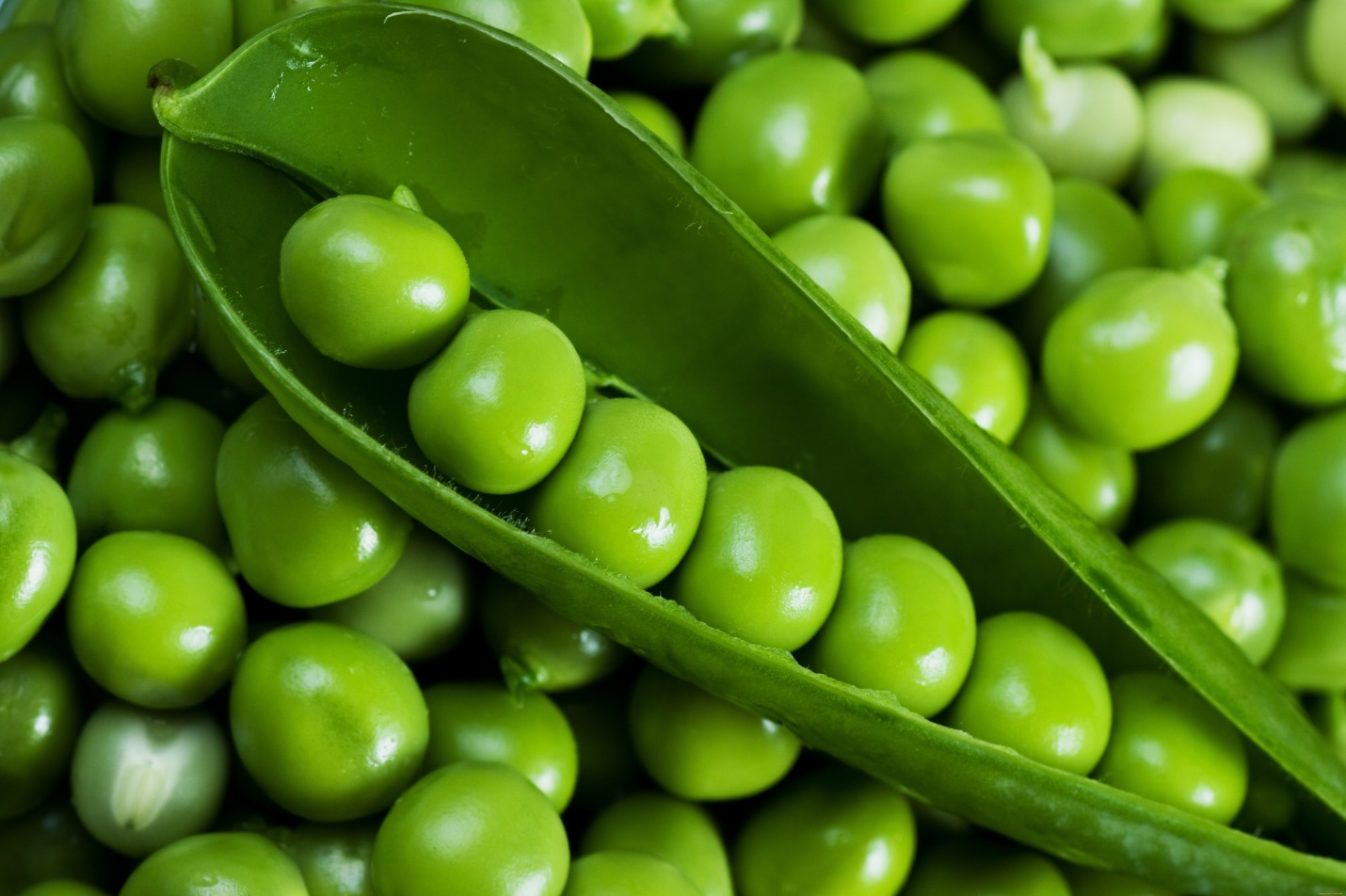 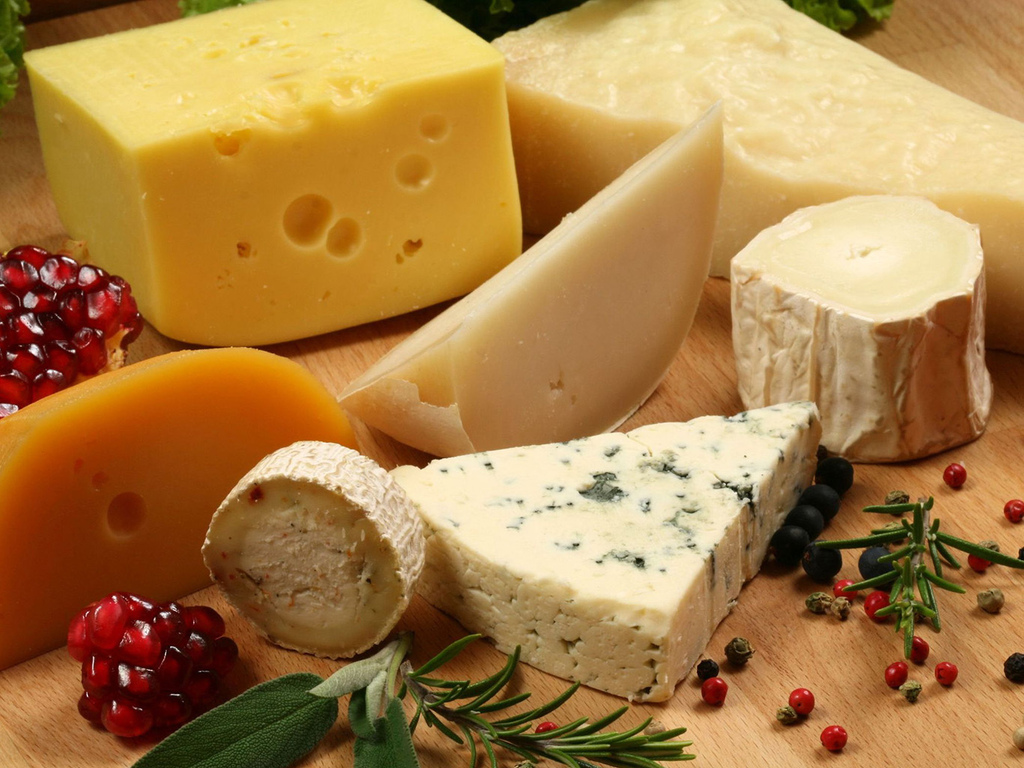 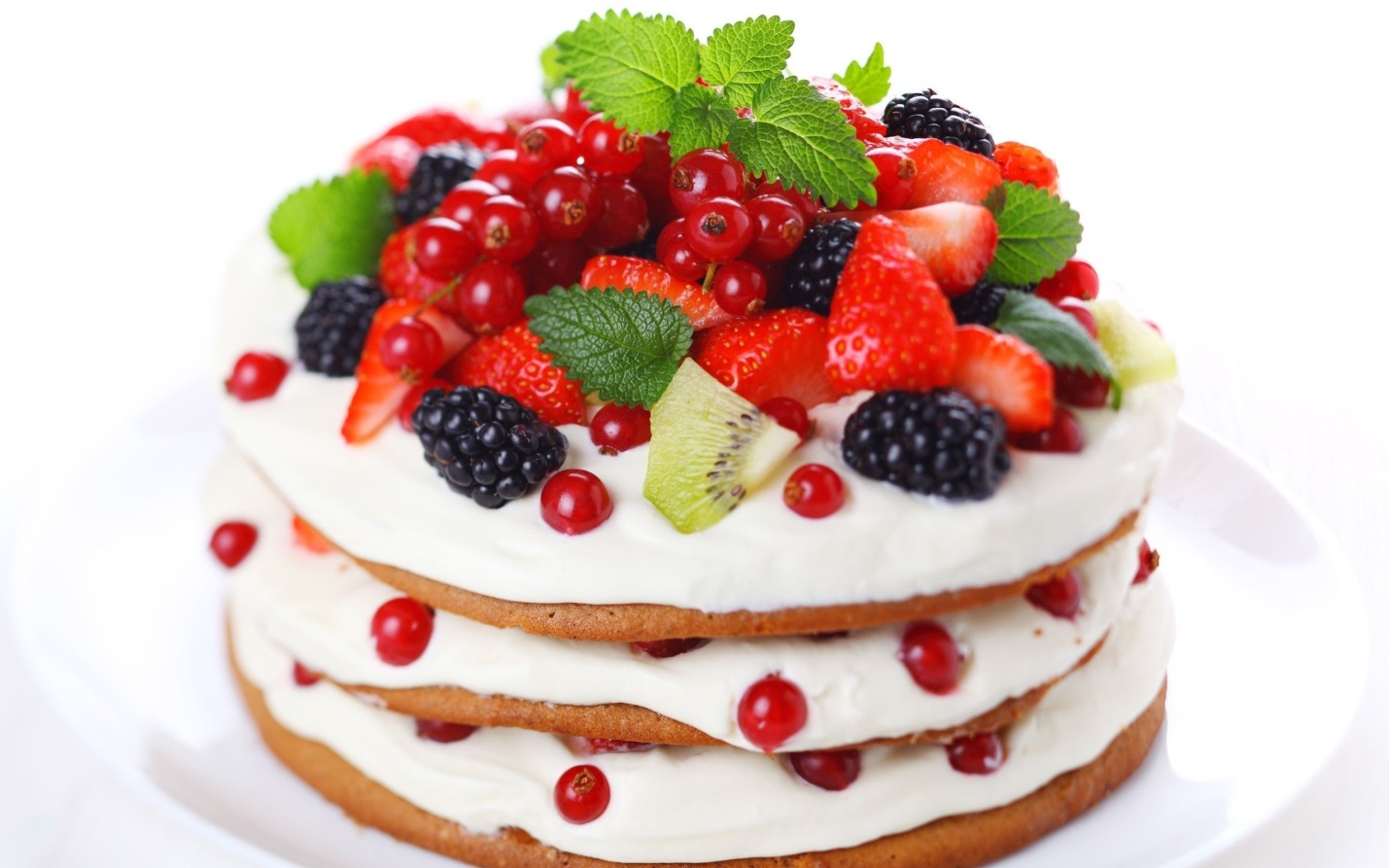 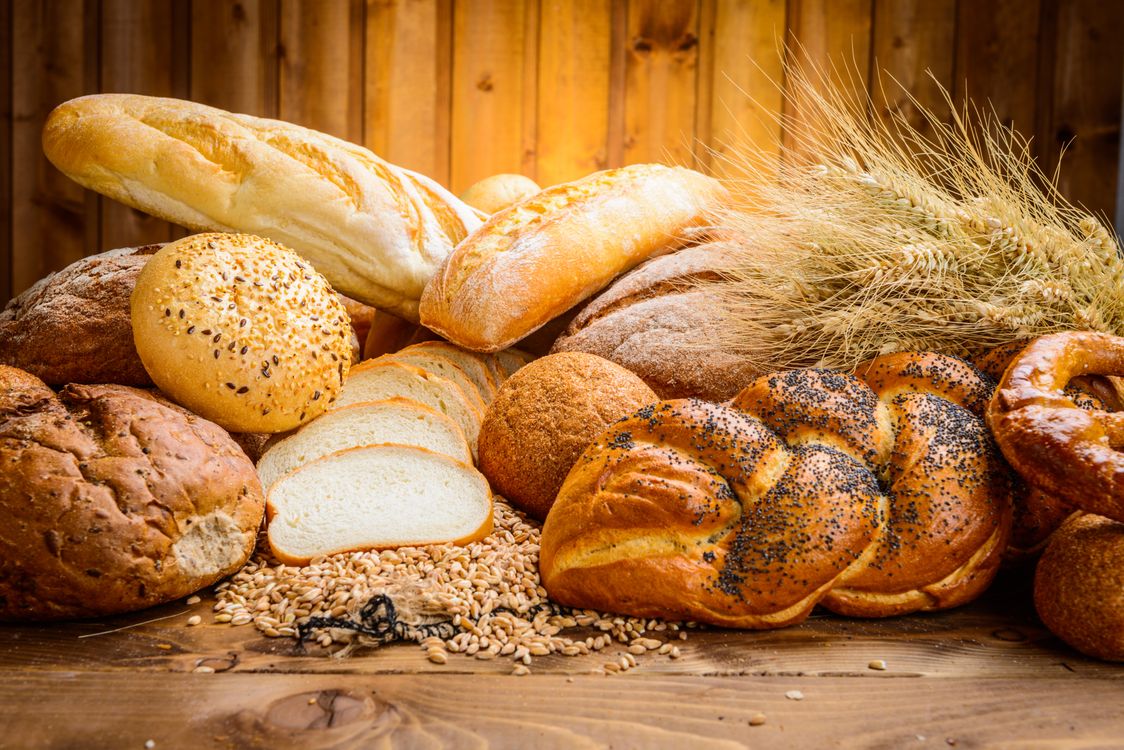 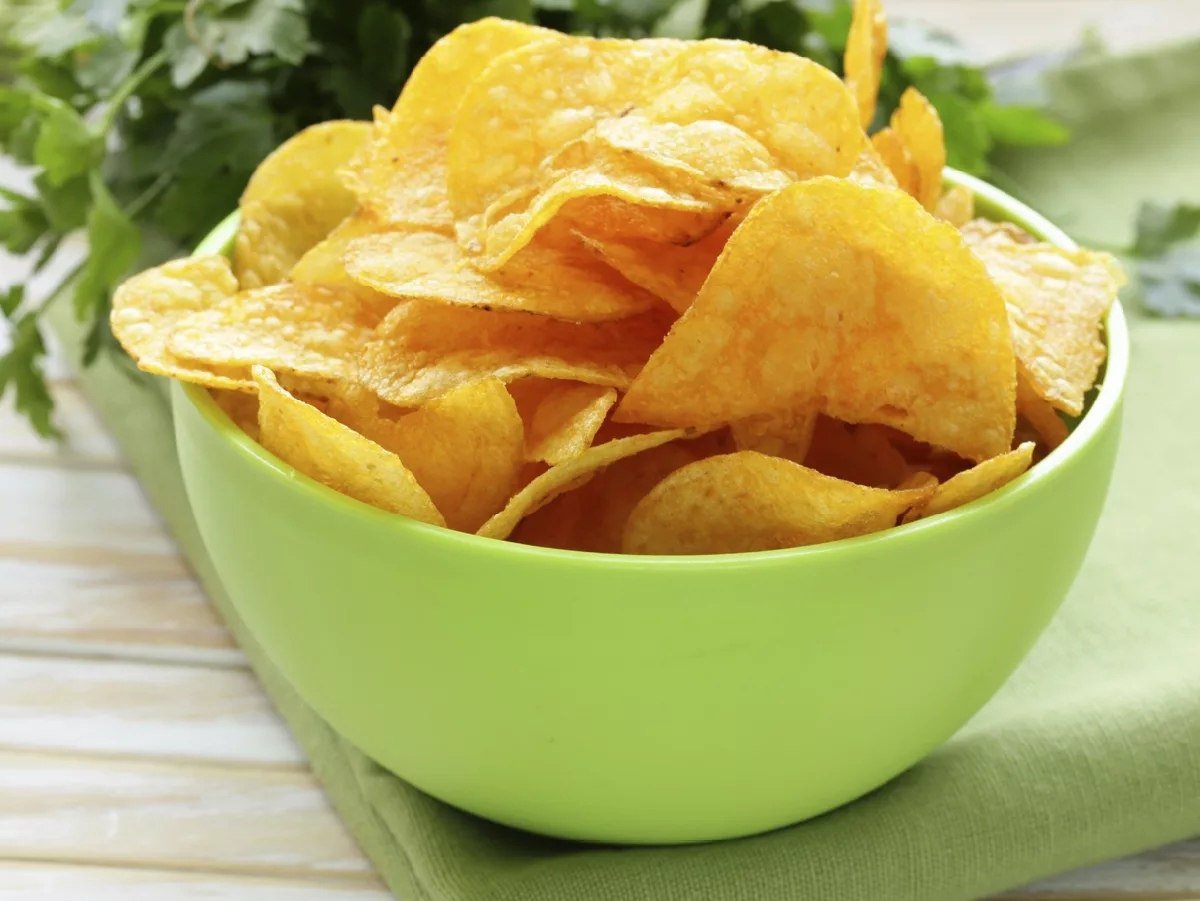 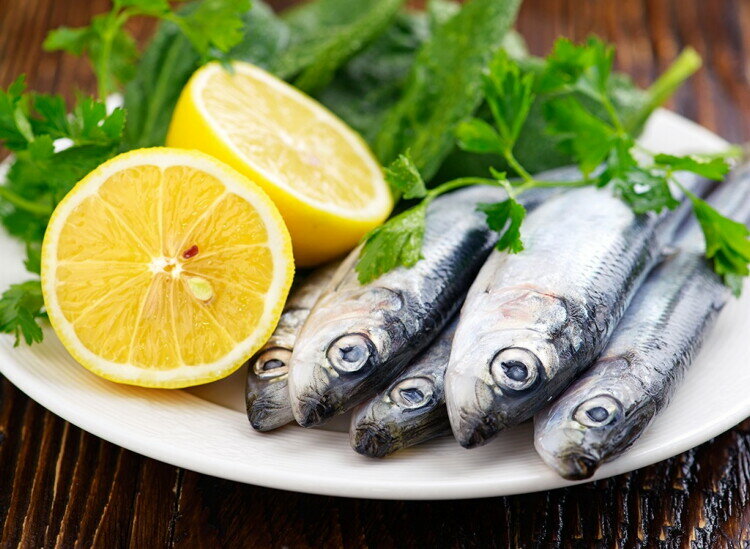 Приложение 3Do the matching and fill in the tableDo the matching and fill in the tableПриложение 4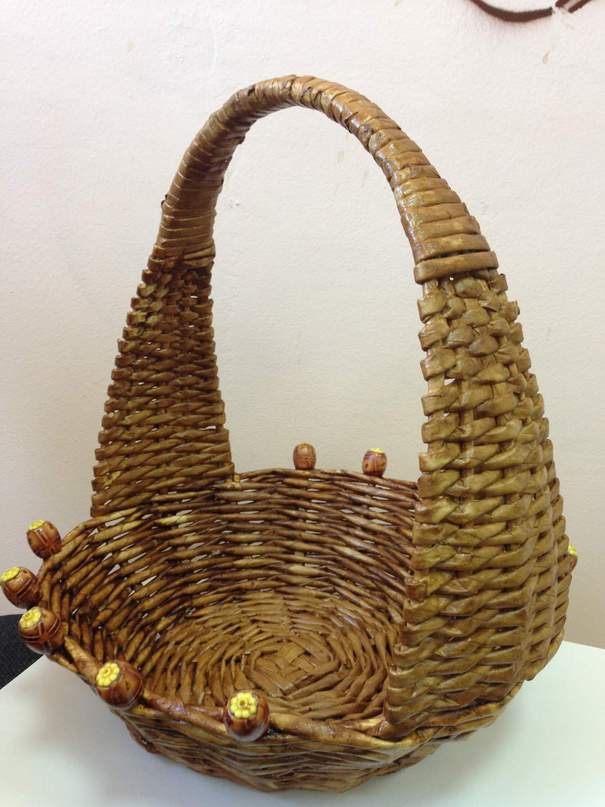 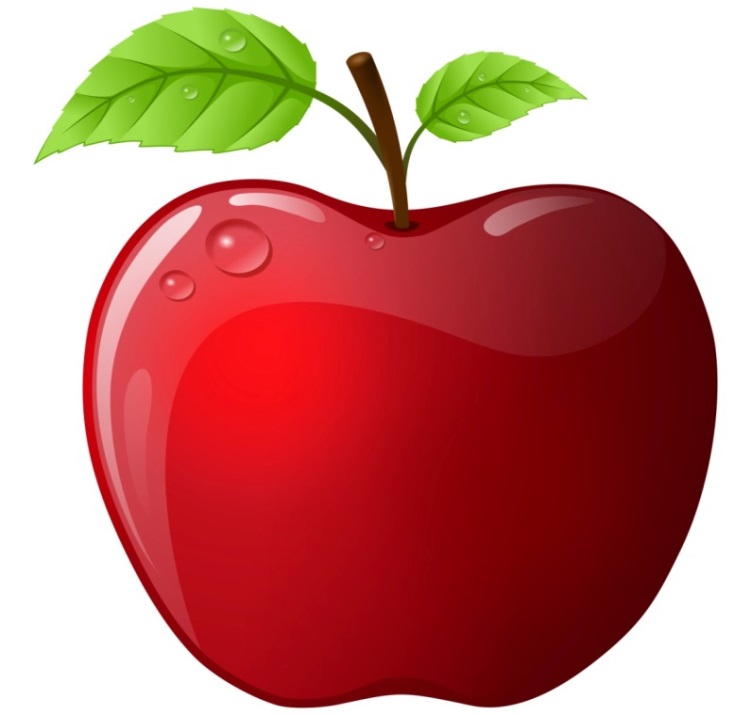 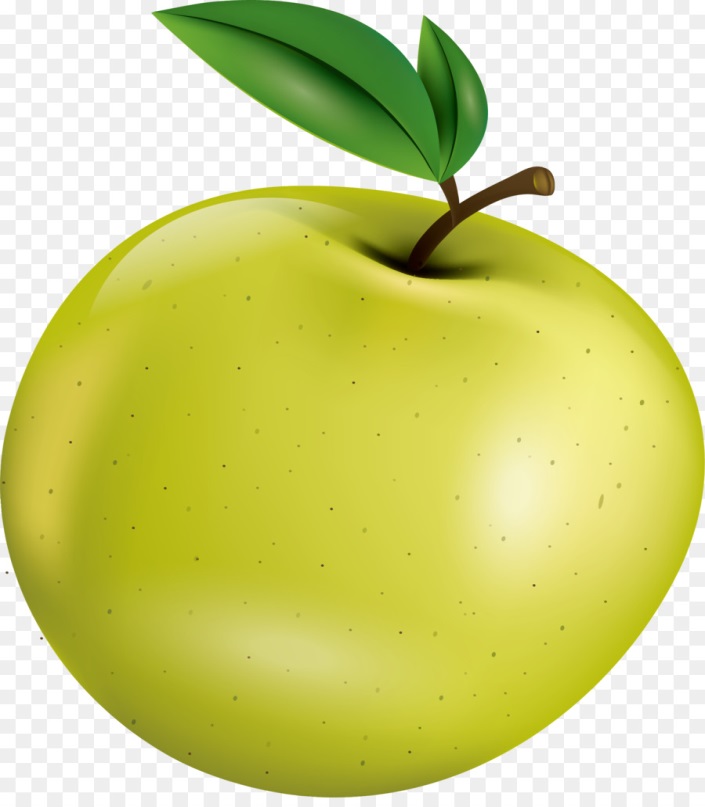 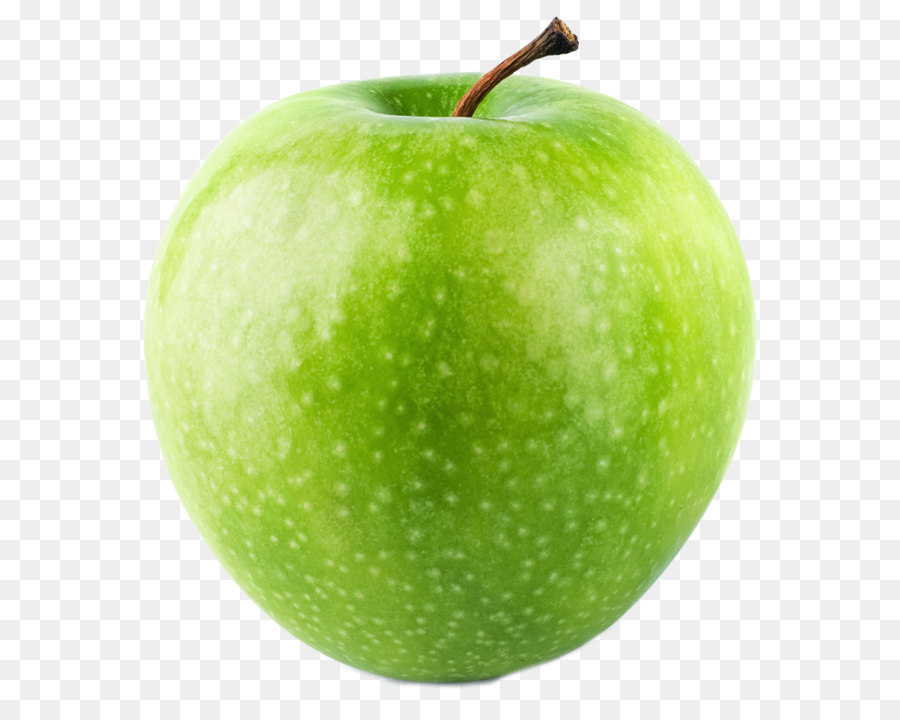 Тема урокаWhat have you got?Оборудование Ю.А. Комарова, И.В. Ларионова, Ж. Перретт. УМК «Английский язык. Brilliant» для 4 класса.Карточки с изображением продуктов (bread, carrots, cheese, chicken, chips, chocolate, milk, orange juice, peas, rice, salad, sardines, spaghetti, tomatoes, water)Цели урокаЗакрепление умения вести диалог об отсутствии/наличии продуктов питания.Закрепление лексики по теме «Еда».Развитие употребления в речи конструкции have/has got/ haven'/hasn’t got  и  some/any.Развитие речевых умений учащихсяТип урокаУрок отработки лексики и грамматики в заданной ситуации общения.Планируемые результатыПланируемые результатыПредметные - формировать языковые навыки (фонетические, орфографические, лексические, грамматические),- совершенствовать навыки говорения,- закрепить умение говорить о наличии/отсутствии продуктов.Личностные - формировать способность к определению своего эмоционального состояния, к самооценке на основе критерия успешности учебной деятельности.Метапредметные - уметь определять и формулировать цель на уроке; планировать своё действие в соответствии с поставленной задачей; вносить необходимые коррективы в действие после его завершения на основе его оценки и учёта характера сделанных ошибок;-уметь слушать и понимать речь других; оформлять свои мысли в устной форме;-уметь ориентироваться в своей системе знаний; осуществлять анализ объектов; находить ответы на вопросы в тексте; преобразовывать информацию из одной формы в другую: составлять ответы на вопросы. Универсальные учебные действияУниверсальные учебные действияПознавательные - овладевать способностью определять, принимать и сохранять цели и задачи учебной деятельности, поиска средств ее осуществления,- выполнять логические операции сравнения, анализа, обобщения, классификации, установления аналогий,- осуществлять осознанное построение речевого высказывания.Регулятивные - планировать алгоритмы выполнения учебных действий,- осознавать уровень собственных достижений, качество знаний,- принимать решения и осуществлять самостоятельный выбор в учебной и познавательной деятельности.Коммуникативные - развивать  навыки сотрудничества со сверстниками, умения не создавать конфликтов и находить выходы из спорных ситуаций,- определять общую цель и пути ее достижения,- уметь договариваться о распределении функций и ролей в совместной деятельности,- осуществлять взаимный контроль в совместной деятельности,- адекватно оценивать собственное поведение и поведение окружающих. pea [sa:’di:n]сардинаbanana[tǝ’mætǝʊ]сырcarrot[tʃɪ:z]голодныйtomato[‘hʌȠgrɪ]горохsardine[bǝ’na:nǝ]морковьspaghetti[pi:]бананcheese[‘kærǝt]помидорhungry[spǝ’gеtɪ]спагетти 1.2.3.4.5.6.7.8.fegbahcd46571823pea [sa:’di:n]сардинаbanana[tǝ’mætǝʊ]сырcarrot[tʃɪ:z]голодныйtomato[‘hʌȠgrɪ]горохsardine[bǝ’na:nǝ]морковьspaghetti[pi:]бананcheese[‘kærǝt]помидорhungry[spǝ’gеtɪ]спагетти 1.2.3.4.5.6.7.8.pea [sa:’di:n]сардинаbanana[tǝ’mætǝʊ]сырcarrot[tʃɪ:z]голодныйtomato[‘hʌȠgrɪ]горохsardine[bǝ’na:nǝ]морковьspaghetti[pi:]бананcheese[‘kærǝt]помидорhungry[spǝ’gеtɪ]спагетти 1.2.3.4.5.6.7.8.